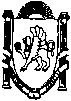 ___________________________________________________________________________________________________________________ПОСТАНОВЛЕНИЕот 02 марта 2018 года                  №  128/18                                     с.МирноеО переносе проведения публичных слушаний по документации по планировке и межеванию территории в отношении земельных участков, расположенных: Республика Крым, Симферопольский район, на территории Мирновского сельского совета, кадастровые номера: 90:12:090501:1941, 90:12:090501:929, 90:12:090501:671   Руководствуясь статьями 8, 41-46 Градостроительного кодекса Российской Федерации, главой 5 статьи 28 Федерального закона от 06.10.2003 №131-ФЗ «Об общих принципах организации местного самоуправления в Российской Федерации», Уставом Мирновского сельского поселения Симферопольского района Республики Крым, главой 8 статьи 92 Конституции Республики Крым и в целях соблюдения права человека на благоприятные условия жизнедеятельности, прав и законных интересов правообладателей земельных участков и объектов капитального строительства, администрация Мирновского сельского поселения, -ПОСТАНОВЛЯЕТ:              1. Перенести проведение публичных  слушаний  по проекту планировки и проекта межевания территории земельных участков, расположенных по адресу: Республика Крым, Симферопольский район, на территории Мирновского сельского совета, площадью 12027 кв.м., кадастровый номер 90:12:090501:929, площадью 12000 кв.м, кадастровый номер 90:12:090501:671, площадью 31132 кв.м, кадастровый номер 90:12:090501:1941 на 11 апреля 2018 года в 13 часов 00 минут.                  2. Место проведения публичных слушаний – актовый зал № 6 администрации Мирновского сельского поселения Симферопольского района Республики Крым,  по адресу: 297503, Республика Крым, Симферопольский район, с.Мирное, ул.Белова, 1.               3. Место размещения документов и материалов, подлежащих рассмотрению на публичных слушаниях: официальный сайт администрации Мирновского сельского поселения: mirnoe-crimea/ru.               4.  Предложить гражданам, проживающим на территории, определенной в пункте 1 настоящего постановления, применительно к которой осуществляется подготовка проекта  ее  планировки, правообладателям земельных участков и объектов капитального строительства, расположенных на указанной территории, лиц, законные интересы могут быть нарушены в связи с реализацией такого проекта в срок до 28 марта 2018 года направить в постоянную комиссию по проведению публичных слушаний  (297503, Республика Крым, Симферопольский район, с.Мирное, ул.Белова, 1) свои предложения и замечания по внесенному на публичные слушания проекту.5. Постановление вступает в силу со дня его подписания.6. Контроль за исполнением настоящего постановления оставляю за собой.Вр.ИО  главы администрацииМирновского сельского поселения		                        О.С.Шведов